Entry cost will be £35 per team.Cheques made payable to 'Tilehurst Panthers F.C'. or BACS: Sort code = 20-71-06 / Account # = 40602280Please send your completed application form and payment to:TPFC Tournament, 120 Park Lane, Tilehurst, Reading, RG31 4DU… or email through to tpfctournament@gmail.comClosing Date for entries is 12th May 2018.Players who have played in Regional Talent Centres during the 2018/2019 season will NOT be allowed to play.Only players who have signed/played for your team in the 2018/2019 season are permitted. Local league IDs can and will be checked.You will be sent email confirmation of entry upon receipt. Further information 2 weeks before the event.For all tournament queries please email: tpfctournament@gmail.comNote:In the event of the tournament being cancelled for reasons beyond our control, the committee regret that team registration fees will not be refunded. Similarly fees will not be refunded should your team withdraw after your application is processed.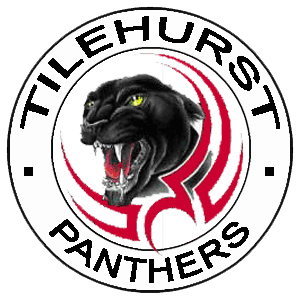 Tilehurst Panthers Girls F.C.Girls Only Tournament June 2019Application FormNorth Street Playing FieldsEnglefield Rd, Theale, Reading, RG7 5EXA  F.A. Charter Development Club                                                                                                                                            Affiliated to: Berks & Bucks F.A.A  F.A. Charter Development Club                                                                                                                                            Affiliated to: Berks & Bucks F.A.A  F.A. Charter Development Club                                                                                                                                            Affiliated to: Berks & Bucks F.A.Saturday 8th & Sunday 9th June 2019Saturday 8th & Sunday 9th June 2019Saturday 8th & Sunday 9th June 2019** All age groups are those used for the 2018/2019 season **** Under 9, 10, 11, 12 & 14 = 6-a-side / under 8, 15, 16 & Ladies = 5-a-side **** If entering more than one team please specify team name (e.g. Reds, Blues, Hawks, etc) **